MOBILE COUNTY SHERIFF’S OFFICEPERSONAL HISTORY STATEMENTEMPLOYMENT APPLICATION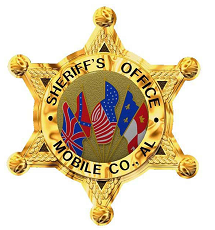 Name: _________________________________________________________________	    Last					First					MiddlePosition: _______________________________________________________________Receipt Date: ______________________ Return Date: __________________________THE MOBILE COUNTY SHERIFF’S OFFICE IS AN EQUAL OPPORTUNITY EMPLOYERThe Mobile County Sheriff’s Office prohibits discrimination in hiring, promotion, discharge, pay, fringe benefits, job training, classification, referral, and other aspects of employment, on the basis of race, color, sex, or national origin.This applicationmust be completedbefore you arrive for youremployment interview.Please provide the following documents:Current Driver’s License Birth Certificate High School Diploma or GED CertificateCollege transcripts, if applicableDD214, if applicableNaturalization Certification, if applicableSocial Security CardA passport type picture of the applicantSECTION VI: CRIMINAL ACTIVITYSECTION VIII: MOTOR VEHICLE AND TRAFFICAUTHORIZATION TO RELEASE INFORMATIONRE:	Name:  _______________________________________	Date of Birth:  __________________________________	Social Security Number:  __________________________TO WHOM IT MAY CONCERN:I hereby authorize any officer or other authorized representative of the Mobile County Sheriff’s Office bearing this release, or copy thereof, within one (1) year of its date, to obtain any information in files pertaining to my CPS/State Bar records (including any grievance records, employment, military, educational attendance, athletic, personal history, and disciplinary records, medical records, and law enforcement (including but not limited to any Internal Affairs files, 201 or 202 files, etc.) or any record of charge, prosecution or conviction for criminal or civil offenses.  I hereby direct you to release such information upon request to the bearer.  This release is executed with full knowledge and understanding that the information is for the official use of the Mobile County Sheriff’s Office to furnish such information, as described above, to third parties in the course of fulfilling its official responsibilities.  I hereby release to you, as the custodian of such records, any school, college, university, or other educational institution, hospital, or other agency, law enforcement agency, or criminal justice agency, including its officers, employees, or related personnel, both individually and collectively, from any and all liability for damages of whatever kind, which may at any time result to me, my heirs, family, or associates because of compliance with this authorization and request to release information, or any attempt to comply with it.  I am furnishing my Social Security Number on a voluntary basis with the understanding such is not required by State statue or regulation.  Should there be any question as to the validity of this release, you may contact me as indicated below._______________________________________        ________________________________________Signature                                                                             Witness Signature_______________________________________        ________________________________________Printed Name                                                                      Witness Printed Name_______________________________________        ________________________________________Address                                                                                Date_________________________________________City                                     State                   Zip _________________________________________Date_________________________________________PhonePHYSICAL AGILITY TESTWAIVER OF LIABILITY AND INDEMNITYRE:	Name:  _______________________________________	Date of Birth:  __________________________________	Social Security Number:  __________________________This Agreement must be read by all participants in the Mobile County Sheriff’s Physical Agility Test as a condition for participation.“I,” hereinafter referred to as “respondent,” hereby acknowledge that I am voluntarily participating in the Physical Agility Test, hereinafter referred to as the PAT.  I will be personally responsible for my own safety during the PAT and assume all risks and accept full and complete responsibility for any and all damages and personal injury of any kind, including death.  I am aware that the PAT is hazardous, involving risk of serious bodily injury, death, or property damage and I am voluntarily participating in the PAT with knowledge of the risks.  I expressly assume the risk of these dangers including, but not limited to, slips, falls, objects or persons falling on persons, equipment failure, injury from pointed equipment, improperly administered first aid, and lightning strikes.As lawful consideration for being permitted by The Mobile County Sheriff’s Office or any of its officers, agents, or employees, herein referred to as “Releases,” to participate in the PAT and/or use their equipment, I do, for myself, my heirs, executors, administrators, legal representatives, guardians, distributes, and assigns, collectively referred to as “Releasers,” hereby release, waive, discharge, and relinquish any action or causes of action for personal injury, property damage, or wrongful death which may hereafter arise from the PAT or any pursuit incidental thereto wherever or however said pursuit may occur and for any period said PAT may continue.I further agree that under no circumstances will Releasers prosecute or present any claim against Releases for any causes of action, for personal injury, property damage, or wrongful death, whether the same shall  arise by the negligence or non-intentional conduct of any of said Releases from the PAT or any pursuit incidental thereto.  I, and the remaining Releasers, hereby agree to indemnify, save and hold harmless the Releases and each of them from any loss, liability, damage or cost (including attorney fees) which Releases may incur as a result of injury, death, or property damage to the undersigned, or from suit from such personal injury, death, and/or property damage to the undersigned. This Agreement is intended to be as broad as is permissible under the law of the State of Alabama and this Agreement shall be interpreted under the laws of the State of Alabama.  If any portion of the Agreement is invalid and/or is declared to be invalid by a Court of Law, the balance of the Agreement shall continue to full force and effect. By signing below, I signify that I, the respondent, have read and voluntarily agree to the release and waiver of liability and indemnity agreement and further agree that no oral representations, statements or inducements apart from the foregoing written agreement have been made.  I acknowledge that I have read the foregoing paragraphs and am completely aware of the potential dangers incident to engaging in the PAT, and fully aware of the legal consequences of signing the within instrument._________________________________________        __________________________________________Signature                                                                                  Witness Signature_________________________________________        __________________________________________Printed Name                                                                            Witness Printed Name_________________________________________        __________________________________________Address                                                                                      Date_________________________________________City                                         State                   Zip_________________________________________DateINSTRUCTIONSFill out the application completely.  We will not consider applications that do not contain all of the mandatory information.If you don’t have room to answer questions completely use the comments page, 20 – 21.  Leave a blank line between entries.  Attach additional sheets if necessary.Dates should be entered as a two digit: month and a two digit year (mm/yy.  Example: 05/03 denotes May of 2003) SECTION 1:  PERSONALThis information will be used by the Mobile County Sheriff’s Office strictly for the purposes of confirming identity and making contact inquires 1. FULL NAME     LAST						FIRST						MIDDLE 2.  OTHER NAMES, INCLUDING NICKNAMES THAT YOU HAVE USED OR BEEN KNOWN BY 3.  ADDRESS WHERE YOU RESIDE      NUMBER / STREET				UNIT #		CITY			STATE		ZIP 4.  MAILING ADDRESS, IF DIFFERENT FROM ABOVE      NUMBER / STREET				UNIT #		CITY			STATE		ZIP 5.  CONTACT NUMBERS										                          CELL												                          FAX       HOME (          )                                                      WORK (          )                                         EXT             OTHER (          )                                   PAGER 6.  EMAIL ADDRESS       HOME (          )                                                                                                           BUSINESS (          )   7.  BIRTHDATE                                           8.  SOCIAL SECURITY NUMBER                                9.  DRIVER’S LICENSE10.  PHYSICAL DESCRIPTION        HEIGHT                                                  WEIGHT                                               HAIR COLOR                                                    EYE COLOR11.  SCARS, MARKS OR TATTOS – DESCRIPTION AND LOCATION12.  IF YOUR APPLICATION IS APPROVED, WILL YOU BE ABLE TO PROVIDE PROOF OF CITIZENSHIP AT TIME OF EMPLOYMENT?                       YES                        NOSECTION II:  RESIDENCESList all residences that you have occupied for the last 10 years, starting with your current home and working backwards.  There should be no breaks between dates of consecutive entries.  List dates as mm/yy.  Mandatory fields must be completed for each address that is listed 1.  CURRENT ADDRESS (SHOULD BE SAME AS SECTION 1, NUMBER 3)      NUMBER / STREET                                                                      UNIT #                     CITY                                               STATE                         ZIP 2.  DATES                                                                                                                             3.  REASON FOR LEAVING       FROM                                                              TO: PRESENT                                            N/A 4.  DO YOU OWE BACK PAYMENTS?                     5.  HAS YOUR LANDLORD EVER FILED A LAWSUIT, INCLUDING AN EVICTION AGAINST      YOU?                       YES                                                                              YES                        NO                                                                              NOPAST RESIDENCESA 1.   ADDRESS         NUMBER / STREET                                                                      UNIT #                     CITY                                               STATE                         ZIPA 2.  DATES                                                                                                                             A 3.  REASON FOR LEAVING         FROM                                                              TO:  A 4.  DO YOU OWE BACK PAYMENTS?                A 5.  HAS YOUR LANDLORD EVER FILED A LAWSUIT, INCLUDING AN EVICTION AGAINST           YOU?                       YES                      NO                                                   YES                       NO B 1.  ADDRESS        NUMBER / STREET                                                                      UNIT #                     CITY                                               STATE                         ZIPB 2.  DATES                                                                                                                             B 3.  REASON FOR LEAVING        FROM                                                              TO:  B 4.  DO YOU OWE BACK PAYMENTS?                B 5.  HAS YOUR LANDLORD EVER FILED A LAWSUIT, INCLUDING AN EVICTION AGAINST         YOU?                       YES                      NO                                                   YES                       NOC 1.  ADDRESS         NUMBER / STREET                                                                      UNIT #                     CITY                                               STATE                         ZIPC 2.  DATES                                                                                                                           C 3.  REASON FOR LEAVING        FROM                                                              TO:  C 4.  DO YOU OWE BACK PAYMENTS?                C 5.  HAS YOUR LANDLORD EVER FILED A LAWSUIT, INCLUDING AN EVICTION AGAINST          YOU?                       YES                      NO                                                   YES                       NOD 1.  ADDRESS         NUMBER / STREET                                                                      UNIT #                     CITY                                               STATE                         ZIPD 2.  DATES                                                                                                                           D 3.  REASON FOR LEAVING        FROM                                                              TO:  D 4.  DO YOU OWE BACK PAYMENTS?                D 5.  HAS YOUR LANDLORD EVER FILED A LAWSUIT, INCLUDING AN EVICTION AGAINST          YOU?                       YES                      NO                                                   YES                       NOE 1.  ADDRESS         NUMBER / STREET                                                                      UNIT #                     CITY                                               STATE                         ZIPE 2.  DATES                                                                                                                           E 3.  REASON FOR LEAVING        FROM                                                              TO:  E 4.  DO YOU OWE BACK PAYMENTS?                E 5.  HAS YOUR LANDLORD EVER FILED A LAWSUIT, INCLUDING AN EVICTION AGAINST         YOU?                       YES                      NO                                                   YES                       NOF 1.  ADDRESS         NUMBER / STREET                                                                      UNIT #                     CITY                                               STATE                         ZIPF 2.  DATES                                                                                                                           F 3.  REASON FOR LEAVING        FROM                                                              TO:  F 4.  DO YOU OWE BACK PAYMENTS?                F 5.  HAS YOUR LANDLORD EVER FILED A LAWSUIT, INCLUDING AN EVICTION AGAINST         YOU?                       YES                      NO                                                   YES                       NOSECTION III:  TRAINING AND EDUCATIONSECTION III:  TRAINING AND EDUCATIONHIGH SCHOOLHIGH SCHOOL 1.  DO YOU HAVE A HIGH SCHOOL DIPLOMA OR GED        DEGREE?                       YES                        NO 2.  ON WHAT DATE DID YOU RECEIVE YOUR DIPLOMA OR       GED (mm/yy)? 3.  WERE YOU EVER SUSPENDED OR EXPELLED FROM A HIGH      SCHOOL?                        YES                        NO 4.  IF YES, EXPLAINCOLLEGECOLLEGE 5.  DO YOU HAVE A COLLEGE OR TECHNICAL DEGREE?                        YES                        NO 6. DEGREE 7.  WERE YOU EVER SUSPENDED OR EXPELLED FROM A COLLEGE      OR UNIVERSITY?                        YES                        NO 8.  IF YES, EXPLAINPOLICE / PRIVATE SECURITYPOLICE / PRIVATE SECURITY 9.  DO YOU HAVE EXPERIENCE AS A SWORN OFFICER?                        YES                        NO10. IF YES, LIST AGENCIES.11.  DO YOU HAVE AN APOST CERTIFICATE?                       YES                        NO12.  IF YES, GIVE YOUR CERTIFICATE NUMBER.13.  DO YOU HOLD ANY OTHER POLICE CERTIFICATIONS:                       YES                        NO14.  IF YES, PLEASE LIST15.  HAVE YOU EVER BEEN DISCIPLINED BY A POLICE AGENCY?                       YES                        NO16.  IF YES, EXPLAIN.17.  DO YOUHAVE EXPERIENCE AS AN INTERN, VOLUNTEER        OR CADET?                       YES                        NO18.  IF YES, LIST AGENCIES.19.  DO YOU HAVE EXPERIENCE IN PRIVATE SECURITY?                       YES                        NO20.  IF YES, LIST COMPANIES.21.  DO YOU HAVE FOREIGN LANGUAGE SKILLS?                       YES                        NO22.  IF YES, LIST LANGUAGES AND FLUENCY LEVELS.DO YOU HAVE TRAINING IN ANY OF THE FOLLOWING AREAS:If you answer yes to any of these questions, explain fully on the comments pageYESNO23.  MARTIAL ARTS24.  FIREARMS25.  COUNSELING26.  LEGAL OR PARALEGAL27.  LEADERSHIP COURSES28.  EMT OR PARAMEDIC29.  OTHERSECTION IV:  MILITARY SERVICESECTION IV:  MILITARY SERVICE 1.  ARE YOU REQUIRED TO REGISTER FOR SELECTIVE SERVICE?                        YES                        NO 2.  IF YES, HAVE YOU REGISTERED?                       YES                        NO 3.  HAVE YOU EVER BEEN DENIED ENTRANCE INTO THE       MILITARY?                       YES                        NO 4.  IF YES, AND OTHER THAN MEDICAL, EXPLAIN. 5.  DO YOU CURRENTLY HAVE A RESERVE OR NATIONAL GUARD       OBLIGATION?                       YES                        NOIF YES, COMPLETE BLOCKS 6. 7, 8 AND 9. 6.  ORGANIZATION 7.  ADDRESS 8.  SUPERVISOR 9.  BUSINESS PHONE10.  DO YOU HAVE PRIOR MILITARY SERVICE:                       YES                        NOIF YES, COMPLETE A TERM OF SERVICE BLOCK FOR EACH TERM OF SERVICE.  YOU MUST INCLUDE A COPY OF ALL DD214’S THAT YOU HAVE RECEIVED.TERMS OF SERVICETERMS OF SERVICETERMS OF SERVICETERMS OF SERVICEA 11.  BRANCHA 12.  ENTRY DATE (mm/yy)A 12.  ENTRY DATE (mm/yy)A 13.  EOS DATE (mm/yy)A 14.  WHAT WAS THE HIGHEST RANK YOU ACHIEVED?A 14.  WHAT WAS THE HIGHEST RANK YOU ACHIEVED?A 15.  WHAT RANK DID YOU SEPARATE WITH?A 15.  WHAT RANK DID YOU SEPARATE WITH?A 16.  IF THE RANK YOU SEPARATED WITH IS NOT THE HIGHEST RANK YOU ACHIEVED, EXPLAIN.A 16.  IF THE RANK YOU SEPARATED WITH IS NOT THE HIGHEST RANK YOU ACHIEVED, EXPLAIN.A 16.  IF THE RANK YOU SEPARATED WITH IS NOT THE HIGHEST RANK YOU ACHIEVED, EXPLAIN.A 16.  IF THE RANK YOU SEPARATED WITH IS NOT THE HIGHEST RANK YOU ACHIEVED, EXPLAIN.A 17.  WHAT TYPE OF DISCHARGE DID YOU RECEIVE FOR THIS TERM OF SERVICE?                       GENERAL UNDER HONORABLE CONDITIONS                           ENTRY LEVEL                         HONORABLE                        GENERAL UNDER DISHONORABLE CONDITIONS                     BAD CONDUCT                     DISHONORABLE A 17.  WHAT TYPE OF DISCHARGE DID YOU RECEIVE FOR THIS TERM OF SERVICE?                       GENERAL UNDER HONORABLE CONDITIONS                           ENTRY LEVEL                         HONORABLE                        GENERAL UNDER DISHONORABLE CONDITIONS                     BAD CONDUCT                     DISHONORABLE A 17.  WHAT TYPE OF DISCHARGE DID YOU RECEIVE FOR THIS TERM OF SERVICE?                       GENERAL UNDER HONORABLE CONDITIONS                           ENTRY LEVEL                         HONORABLE                        GENERAL UNDER DISHONORABLE CONDITIONS                     BAD CONDUCT                     DISHONORABLE A 17.  WHAT TYPE OF DISCHARGE DID YOU RECEIVE FOR THIS TERM OF SERVICE?                       GENERAL UNDER HONORABLE CONDITIONS                           ENTRY LEVEL                         HONORABLE                        GENERAL UNDER DISHONORABLE CONDITIONS                     BAD CONDUCT                     DISHONORABLE B 11.  BRANCHB 12.  ENTRY DATE (mm/yy)B 12.  ENTRY DATE (mm/yy)B 13.  EOS DATE (mm/yy)B 14.  WHAT WAS THE HIGHEST RANK YOU ACHIEVED?B 14.  WHAT WAS THE HIGHEST RANK YOU ACHIEVED?B 15.  WHAT RANK DID YOU SEPARATE WITH?B 15.  WHAT RANK DID YOU SEPARATE WITH?B 16.  IF THE RANK YOU SEPARATED WITH IS NOT THE HIGHEST RANK YOU ACHIEVED, EXPLAIN.B 16.  IF THE RANK YOU SEPARATED WITH IS NOT THE HIGHEST RANK YOU ACHIEVED, EXPLAIN.B 16.  IF THE RANK YOU SEPARATED WITH IS NOT THE HIGHEST RANK YOU ACHIEVED, EXPLAIN.B 16.  IF THE RANK YOU SEPARATED WITH IS NOT THE HIGHEST RANK YOU ACHIEVED, EXPLAIN.B 17.  WHAT TYPE OF DISCHARGE DID YOU RECEIVE FOR THIS TERM OF SERVICE?                       GENERAL UNDER HONORABLE CONDITIONS                           ENTRY LEVEL                         HONORABLE                        GENERAL UNDER DISHONORABLE CONDITIONS                     BAD CONDUCT                     DISHONORABLE B 17.  WHAT TYPE OF DISCHARGE DID YOU RECEIVE FOR THIS TERM OF SERVICE?                       GENERAL UNDER HONORABLE CONDITIONS                           ENTRY LEVEL                         HONORABLE                        GENERAL UNDER DISHONORABLE CONDITIONS                     BAD CONDUCT                     DISHONORABLE B 17.  WHAT TYPE OF DISCHARGE DID YOU RECEIVE FOR THIS TERM OF SERVICE?                       GENERAL UNDER HONORABLE CONDITIONS                           ENTRY LEVEL                         HONORABLE                        GENERAL UNDER DISHONORABLE CONDITIONS                     BAD CONDUCT                     DISHONORABLE B 17.  WHAT TYPE OF DISCHARGE DID YOU RECEIVE FOR THIS TERM OF SERVICE?                       GENERAL UNDER HONORABLE CONDITIONS                           ENTRY LEVEL                         HONORABLE                        GENERAL UNDER DISHONORABLE CONDITIONS                     BAD CONDUCT                     DISHONORABLE C 11.  BRANCHC 12.  ENTRY DATE (mm/yy)C 12.  ENTRY DATE (mm/yy)C 13.  EOS DATE (mm/yy)C 14.  WHAT WAS THE HIGHEST RANK YOU ACHIEVED?C 14.  WHAT WAS THE HIGHEST RANK YOU ACHIEVED?C 15.  WHAT RANK DID YOU SEPARATE WITH?C 15.  WHAT RANK DID YOU SEPARATE WITH?C 16.  IF THE RANK YOU SEPARATED WITH IS NOT THE HIGHEST RANK YOU ACHIEVED, EXPLAIN.C 16.  IF THE RANK YOU SEPARATED WITH IS NOT THE HIGHEST RANK YOU ACHIEVED, EXPLAIN.C 16.  IF THE RANK YOU SEPARATED WITH IS NOT THE HIGHEST RANK YOU ACHIEVED, EXPLAIN.C 16.  IF THE RANK YOU SEPARATED WITH IS NOT THE HIGHEST RANK YOU ACHIEVED, EXPLAIN.C 17.  WHAT TYPE OF DISCHARGE DID YOU RECEIVE FOR THIS TERM OF SERVICE?                       GENERAL UNDER HONORABLE CONDITIONS                           ENTRY LEVEL                         HONORABLE                        GENERAL UNDER DISHONORABLE CONDITIONS                     BAD CONDUCT                     DISHONORABLE C 17.  WHAT TYPE OF DISCHARGE DID YOU RECEIVE FOR THIS TERM OF SERVICE?                       GENERAL UNDER HONORABLE CONDITIONS                           ENTRY LEVEL                         HONORABLE                        GENERAL UNDER DISHONORABLE CONDITIONS                     BAD CONDUCT                     DISHONORABLE C 17.  WHAT TYPE OF DISCHARGE DID YOU RECEIVE FOR THIS TERM OF SERVICE?                       GENERAL UNDER HONORABLE CONDITIONS                           ENTRY LEVEL                         HONORABLE                        GENERAL UNDER DISHONORABLE CONDITIONS                     BAD CONDUCT                     DISHONORABLE C 17.  WHAT TYPE OF DISCHARGE DID YOU RECEIVE FOR THIS TERM OF SERVICE?                       GENERAL UNDER HONORABLE CONDITIONS                           ENTRY LEVEL                         HONORABLE                        GENERAL UNDER DISHONORABLE CONDITIONS                     BAD CONDUCT                     DISHONORABLE MILITARY DISCIPLINEMILITARY DISCIPLINE18.  HAVE YOU EVER BEEN THE SUBJECT OF MILITARY DISCIPLINE?                        YES                        NO19.  IF YES, EXPLAIN20.  HAVE YOU EVER BEEN QUESTIONED BY MILITARY POLICE        CRIMINAL INVESTIGATION, OSI, ETC?                       YES                        NO 4.  IF YES, EXPLAIN.22.  EXPLAIN ANY BREAK IN SERVICESECTION V:  EMPLOYMENTIf you are not currently employed enter unemployed in the block A2 (Current Employer Name).Explain any break in employment longer than one month on the comments pageYou must enter all of your employers for the past 10 years.  SECTION V:  EMPLOYMENTIf you are not currently employed enter unemployed in the block A2 (Current Employer Name).Explain any break in employment longer than one month on the comments pageYou must enter all of your employers for the past 10 years.  SECTION V:  EMPLOYMENTIf you are not currently employed enter unemployed in the block A2 (Current Employer Name).Explain any break in employment longer than one month on the comments pageYou must enter all of your employers for the past 10 years.  SECTION V:  EMPLOYMENTIf you are not currently employed enter unemployed in the block A2 (Current Employer Name).Explain any break in employment longer than one month on the comments pageYou must enter all of your employers for the past 10 years.   1.  MAY WE CONTACT YOUR CURRENT EMPLOYER(S)?                              YES                              NO   1.  MAY WE CONTACT YOUR CURRENT EMPLOYER(S)?                              YES                              NO   1.  MAY WE CONTACT YOUR CURRENT EMPLOYER(S)?                              YES                              NO   1.  MAY WE CONTACT YOUR CURRENT EMPLOYER(S)?                              YES                              NO  CURRENT EMPLOYERCURRENT EMPLOYERCURRENT EMPLOYERCURRENT EMPLOYERA 2.  COMPANY NAMEA 2.  COMPANY NAMEA 3.  ADDRESS         NUMBER / STRRET                                    CITY              STATE            ZIPA 3.  ADDRESS         NUMBER / STRRET                                    CITY              STATE            ZIPA 4.  SUPERVISORA 5.  SUPERVISOR’S POSITIONA 5.  SUPERVISOR’S POSITIONA 6.  PHONE NUMBER         (          )A 7.  YOUR POSITIONA 7.  YOUR POSITIONA 8.  YOUR JOB RESPONSIBILITIESA 8.  YOUR JOB RESPONSIBILITIESA 9.  START DATE (mm/yy)A 9.  START DATE (mm/yy)A 10.  END DATE (mm/yy)A 10.  END DATE (mm/yy)CURRENT EMPLOYER (SECONDARY)CURRENT EMPLOYER (SECONDARY)CURRENT EMPLOYER (SECONDARY)CURRENT EMPLOYER (SECONDARY)B 2.  COMPANY NAMEB 2.  COMPANY NAMEB 3.  ADDRESS         NUMBER / STRRET                                    CITY              STATE            ZIPB 3.  ADDRESS         NUMBER / STRRET                                    CITY              STATE            ZIPB 4.  SUPERVISORB 5.  SUPERVISOR’S POSITIONB 5.  SUPERVISOR’S POSITIONB 6.  PHONE NUMBER         (          )B 7.  YOUR POSITIONB 7.  YOUR POSITIONB 8.  YOUR JOB RESPONSIBILITIESB 8.  YOUR JOB RESPONSIBILITIESB 9.  START DATE (mm/yy)B 9.  START DATE (mm/yy)B 10.  END DATE (mm/yy)B 10.  END DATE (mm/yy)PAST EMPLOYERSPAST EMPLOYERSPAST EMPLOYERSPAST EMPLOYERSC 2.  COMPANY NAMEC 2.  COMPANY NAMEC 3.  ADDRESS         NUMBER / STRRET                                    CITY              STATE            ZIPC 3.  ADDRESS         NUMBER / STRRET                                    CITY              STATE            ZIPC 4.  SUPERVISORC 5.  SUPERVISOR’S POSITIONC 5.  SUPERVISOR’S POSITIONC 6.  PHONE NUMBER         (          )C 7.  YOUR POSITIONC 7.  YOUR POSITIONC 8.  YOUR JOB RESPONSIBILITIESC 8.  YOUR JOB RESPONSIBILITIESC 9.  START DATE (mm/yy)C 10.  END DATE (mm/yy)C 10.  END DATE (mm/yy)C 11.  REASON FOR LEAVINGC 12.  WERE YOU TERMINATED BY THIS EMPLOYER?                           YES                         NOC 12.  WERE YOU TERMINATED BY THIS EMPLOYER?                           YES                         NOC 13.  IF YOU QUIT, DID YOU WORK OUT A TWO WEEK NOTICE?                          YES                              NO        C 13.  IF YOU QUIT, DID YOU WORK OUT A TWO WEEK NOTICE?                          YES                              NO        D 2.  COMPANY NAMED 2.  COMPANY NAMED 3.  ADDRESS         NUMBER / STRRET                                    CITY              STATE            ZIPD 3.  ADDRESS         NUMBER / STRRET                                    CITY              STATE            ZIPD 4.  SUPERVISORD 5.  SUPERVISOR’S POSITIOND 5.  SUPERVISOR’S POSITIOND 6.  PHONE NUMBER         (          )D 7.  YOUR POSITIOND 7.  YOUR POSITIOND 8.  YOUR JOB RESPONSIBILITIESD 8.  YOUR JOB RESPONSIBILITIESD 9.  START DATE (mm/yy)D 10.  END DATE (mm/yy)D 10.  END DATE (mm/yy)D 11.  REASON FOR LEAVINGD 12.  WERE YOU TERMINATED BY THIS EMPLOYER?                           YES                         NOD 12.  WERE YOU TERMINATED BY THIS EMPLOYER?                           YES                         NOD 13.  IF YOU QUIT, DID YOU WORK OUT A TWO WEEK NOTICE?                           YES                              NOD 13.  IF YOU QUIT, DID YOU WORK OUT A TWO WEEK NOTICE?                           YES                              NOE 2.  COMPANY NAMEE 2.  COMPANY NAMEE 3.  ADDRESS         NUMBER / STRRET                                    CITY              STATE            ZIPE 3.  ADDRESS         NUMBER / STRRET                                    CITY              STATE            ZIPE 4.  SUPERVISORE 5.  SUPERVISOR’S POSITIONE 5.  SUPERVISOR’S POSITIONE 6.  PHONE NUMBER         (          )E 7.  YOUR POSITIONE 7.  YOUR POSITIONE 8.  YOUR JOB RESPONSIBILITIESE 8.  YOUR JOB RESPONSIBILITIESE 9.  START DATE (mm/yy)E 10.  END DATE (mm/yy)E 10.  END DATE (mm/yy)E 11.  REASON FOR LEAVINGE 12.  WERE YOU TERMINATED BY THIS EMPLOYER?                           YES                         NOE 12.  WERE YOU TERMINATED BY THIS EMPLOYER?                           YES                         NOE 13.  IF YOU QUIT, DID YOU WORK OUT A TWO WEEK NOTICE?                          YES                              NO        E 13.  IF YOU QUIT, DID YOU WORK OUT A TWO WEEK NOTICE?                          YES                              NO        F 2.  COMPANY NAMEF 2.  COMPANY NAMEF 3.  ADDRESS         NUMBER / STRRET                                    CITY              STATE            ZIPF 3.  ADDRESS         NUMBER / STRRET                                    CITY              STATE            ZIPF 4.  SUPERVISORF 5.  SUPERVISOR’S POSITIONF 5.  SUPERVISOR’S POSITIONF 6.  PHONE NUMBER         (          )F 7.  YOUR POSITIONF 7.  YOUR POSITIONF 8.  YOUR JOB RESPONSIBILITIESF 8.  YOUR JOB RESPONSIBILITIESF 9.  START DATE (mm/yy)F 10.  END DATE (mm/yy)F 10.  END DATE (mm/yy)F 11.  REASON FOR LEAVINGF 12.  WERE YOU TERMINATED BY THIS EMPLOYER?                           YES                         NOF 12.  WERE YOU TERMINATED BY THIS EMPLOYER?                           YES                         NOF 13.  IF YOU QUIT, DID YOU WORK OUT A TWO WEEK NOTICE?                           YES                              NOF 13.  IF YOU QUIT, DID YOU WORK OUT A TWO WEEK NOTICE?                           YES                              NOG 2.  COMPANY NAMEG 2.  COMPANY NAMEG 3.  ADDRESS         NUMBER / STRRET                                    CITY              STATE            ZIPG 3.  ADDRESS         NUMBER / STRRET                                    CITY              STATE            ZIPG 4.  SUPERVISORG 5.  SUPERVISOR’S POSITIONG 5.  SUPERVISOR’S POSITIONG 6.  PHONE NUMBER         (          )G 7.  YOUR POSITIONG 7.  YOUR POSITIONG 8.  YOUR JOB RESPONSIBILITIESG 8.  YOUR JOB RESPONSIBILITIESG 9.  START DATE (mm/yy)G 10.  END DATE (mm/yy)G 10.  END DATE (mm/yy)G 11.  REASON FOR LEAVINGG 12.  WERE YOU TERMINATED BY THIS EMPLOYER?                           YES                         NOG 12.  WERE YOU TERMINATED BY THIS EMPLOYER?                           YES                         NOG 13.  IF YOU QUIT, DID YOU WORK OUT A TWO WEEK NOTICE?                          YES                              NO        G 13.  IF YOU QUIT, DID YOU WORK OUT A TWO WEEK NOTICE?                          YES                              NO        H 2.  COMPANY NAMEH 2.  COMPANY NAMEH 3.  ADDRESS         NUMBER / STRRET                                    CITY              STATE            ZIPH 3.  ADDRESS         NUMBER / STRRET                                    CITY              STATE            ZIPH 4.  SUPERVISORH 5.  SUPERVISOR’S POSITIONH 5.  SUPERVISOR’S POSITIONH 6.  PHONE NUMBER         (          )H 7.  YOUR POSITIONH 7.  YOUR POSITIONH 8.  YOUR JOB RESPONSIBILITIESH 8.  YOUR JOB RESPONSIBILITIESH 9.  START DATE (mm/yy)H 10.  END DATE (mm/yy)H 10.  END DATE (mm/yy)H 11.  REASON FOR LEAVINGH 12.  WERE YOU TERMINATED BY THIS EMPLOYER?                           YES                         NOH 12.  WERE YOU TERMINATED BY THIS EMPLOYER?                           YES                         NOH 13.  IF YOU QUIT, DID YOU WORK OUT A TWO WEEK NOTICE?                           YES                              NOH 13.  IF YOU QUIT, DID YOU WORK OUT A TWO WEEK NOTICE?                           YES                              NOI 2.  COMPANY NAMEI 2.  COMPANY NAMEI 3.  ADDRESS         NUMBER / STRRET                                    CITY              STATE            ZIPI 3.  ADDRESS         NUMBER / STRRET                                    CITY              STATE            ZIPI 4.  SUPERVISORI 5.  SUPERVISOR’S POSITIONI 5.  SUPERVISOR’S POSITIONI 6.  PHONE NUMBER         (          )I 7.  YOUR POSITIONI 7.  YOUR POSITIONI 8.  YOUR JOB RESPONSIBILITIESI 8.  YOUR JOB RESPONSIBILITIESI 9.  START DATE (mm/yy)I 10.  END DATE (mm/yy)I 10.  END DATE (mm/yy)I 11.  REASON FOR LEAVINGI 12.  WERE YOU TERMINATED BY THIS EMPLOYER?                           YES                         NOI 12.  WERE YOU TERMINATED BY THIS EMPLOYER?                           YES                         NOI 13.  IF YOU QUIT, DID YOU WORK OUT A TWO WEEK NOTICE?                          YES                              NO        I 13.  IF YOU QUIT, DID YOU WORK OUT A TWO WEEK NOTICE?                          YES                              NO        J 2.  COMPANY NAMEJ 2.  COMPANY NAMEJ 3.  ADDRESS         NUMBER / STRRET                                    CITY              STATE            ZIPJ 3.  ADDRESS         NUMBER / STRRET                                    CITY              STATE            ZIPJ 4.  SUPERVISORJ 5.  SUPERVISOR’S POSITIONJ 5.  SUPERVISOR’S POSITIONJ 6.  PHONE NUMBER         (          )J 7.  YOUR POSITIONJ 7.  YOUR POSITIONJ 8.  YOUR JOB RESPONSIBILITIESJ 8.  YOUR JOB RESPONSIBILITIESJ 9.  START DATE (mm/yy)J 10.  END DATE (mm/yy)J 10.  END DATE (mm/yy)J 11.  REASON FOR LEAVINGJ 12.  WERE YOU TERMINATED BY THIS EMPLOYER?                           YES                         NOJ 12.  WERE YOU TERMINATED BY THIS EMPLOYER?                           YES                         NOJ 13.  IF YOU QUIT, DID YOU WORK OUT A TWO WEEK NOTICE?                           YES                              NOJ 13.  IF YOU QUIT, DID YOU WORK OUT A TWO WEEK NOTICE?                           YES                              NOK 2.  COMPANY NAMEK 2.  COMPANY NAMEK 3.  ADDRESS         NUMBER / STRRET                                    CITY              STATE            ZIPK 3.  ADDRESS         NUMBER / STRRET                                    CITY              STATE            ZIPK 4.  SUPERVISORK 5.  SUPERVISOR’S POSITIONK 5.  SUPERVISOR’S POSITIONK 6.  PHONE NUMBER         (          )K 7.  YOUR POSITIONK 7.  YOUR POSITIONK 8.  YOUR JOB RESPONSIBILITIESK 8.  YOUR JOB RESPONSIBILITIESK 9.  START DATE (mm/yy)K 10.  END DATE (mm/yy)K 10.  END DATE (mm/yy)K 11.  REASON FOR LEAVINGK 12.  WERE YOU TERMINATED BY THIS EMPLOYER?                           YES                         NOK 12.  WERE YOU TERMINATED BY THIS EMPLOYER?                           YES                         NOK 13.  IF YOU QUIT, DID YOU WORK OUT A TWO WEEK NOTICE?                          YES                              NO        K 13.  IF YOU QUIT, DID YOU WORK OUT A TWO WEEK NOTICE?                          YES                              NO        L 2.  COMPANY NAMEL 2.  COMPANY NAMEL 3.  ADDRESS         NUMBER / STRRET                                    CITY              STATE            ZIPL 3.  ADDRESS         NUMBER / STRRET                                    CITY              STATE            ZIPL 4.  SUPERVISORL 5.  SUPERVISOR’S POSITIONL 5.  SUPERVISOR’S POSITIONL 6.  PHONE NUMBER         (          )L 7.  YOUR POSITIONL 7.  YOUR POSITIONL 8.  YOUR JOB RESPONSIBILITIESL 8.  YOUR JOB RESPONSIBILITIESL 9.  START DATE (mm/yy)L 10.  END DATE (mm/yy)L 10.  END DATE (mm/yy)L 11.  REASON FOR LEAVINGL 12.  WERE YOU TERMINATED BY THIS EMPLOYER?                           YES                         NOL 12.  WERE YOU TERMINATED BY THIS EMPLOYER?                           YES                         NOL 13.  IF YOU QUIT, DID YOU WORK OUT A TWO WEEK NOTICE?                           YES                              NOL 13.  IF YOU QUIT, DID YOU WORK OUT A TWO WEEK NOTICE?                           YES                              NOEMPLOYMENT HISTORYIf you answer yes to any of these questions explain fully on the comments pageYESNO14.  HAVE YOU EVER BEEN DISCHARGED FROM EMPLOYMENT?15.  HAVE YOU EVER RESIGNED IN ANTICIPATION OF DISCHARGE?16.  HAVE YOU EVER STOLEN FROM AN EMPLOYER?17.  HAVE YOU EVER COMMITTED ANY CRIMES, EVEN UNDETECTED, WHILE ON THE JOB?18.  HAVE YOU EVER HAD ANY EXTENDED WORK ABSENCES FOR REASONS OTHER THAN EARNED         VACATIONS OR ILLNESS?  IF YES, EXPLAIN ON COMMENTS PAGE.19.  HAVE YOU EVER BEEN REJECTED FOR EMPLOYMENT BY A POLICE AGENCY?20.  HAVE YOU EVER BEEN ACCUSED OF DISCRIMINATION BY A CO-WORKER, SUPERVISOR, SUBORDINATE,        OR CUSTOMER?21.  HAVE YOU EVER RECEIVED AN UNSATISFACTORY PERFORMANCE EVALUATION?22.  HAVE YOU EVER SOLD, GIVEN AWAY OR RELEASED LEGALLY CONFIDENTIAL INFORMATION:23.  HAVE YOU EVER CALLED IN SICK WHEN YOU WERE NEITHER SICK NOR CARING FOR A SICK         FAMILY MEMBER?24.  DURING THE LAST THREE YEARS, HAVE YOU MISSED DAYS OR BEEN LATE FOR WORK DUE TO YOUR        DRUG OR ALCOHOL CONSUMPTION?25.  HAS YOUR WORK PERFORMANCE EVER BEEN EFFECTED BY YOUR USE OF ALCOHOL OR DRUGS?26.  DURING THE LAST THREE YEARS HAVE YOU BEEN WARNED BY AN EMPLOYER ABOUT YOUR DRUG OR       DRINKING HABITS AND THEIR IMPACT ON YOUR PERFORMANCE?HAVE YOU EVER BEEN ARRESTED FOR OR PARTICIPATED IN ANY OF THE FOLLOWING CRIMES?If you answer yes to any of these questions explain fully on the comments pageYESNO1.  THEFT OF A VEHICLE OR USE OF CAR WITHOUT CONSENT2.  DOMESTIC VIOLENCE3.  MENACING4.  RECKLESS ENDANGERMENT WITH A WEAPON5.  CRIMINAL COERCION 6.  UNLAWFUL IMPRISONMENT7.  SEXUAL MISCONDUCT8.  INDECENT EXPOSURE9.  CRIMINAL MISCHIEF IN THE FIRST OR SECOND DEGREE10.  CRIMINAL TAMPERING IN THE SECOND DEGREE11.  ARSON IN THE THIRD DEGREE12.  THEFT OF PROPERTY13.  THEFT OF SERVICES14.  RECEIVING STOLEN PROPERTYHAVE YOU EVER BEEN ARRESTED FOR OR PARTICIPATED IN ANY OF THE FOLLOWING CRIMES?If you answer yes to any of these questions explain fully on the comments pageYESNO15.  CRIMINAL POSSESSION OF A FORGED INSTRUMENT16.  OBTAINING A SIGNATURE BY DECEPTION17.  CHARITABLE FUND FRAUD18.  ILLEGAL POSSESSION OF FOOD STAMPS19.  REFUSING TO AID A PEACE OFFICER 20.  FALSE REPORTING TO LAW ENFORCEMENT AUTHORITES21.  IMPERSONATING A PUBLIC SERVANT22.  TAMPERING WITH GOVERNMENTAL RECORDS23.  PERMITTING OR FACILITATING ESCAPE IN THE FIRST OR SECOND DEGREE24.  PROMOTING PRISON CONTRABAND25.  BAIL JUMPING26.  RESISTING ARREST27.  HINDERING APPREHENSION28.  PURJURY29.  TAMPERING WITH A WITNESS30.  INTERFERING WITH JUDICIAL PROCEEDINGS31.  RIOT32.  INCITING TO RIOT33.  HARRASSMENT OR HARRASSING COMMUNICATIONS34.  FALSELY REPORTING AN INCIDENT35.  CRIMINAL EAVESDROPPING36.  SELLING CIGARETTES TO MINORS37.  PROMOTING GAMBLING38.  PUBLIC LEWDNESS39.  NONSUPPORT40.  ABANDONMENT OF A CHILD41.  ENDANGERING THE WELFARE OF A CHILD42.  OBEDIENCE TO POLICE OFFICERS43.  RECKLESS DRIVING44.  DRIVING WHILE UNDER THE INFLUENCE OF ALCOHOL OR A CONTROLLED SUBSTANCEHAVE YOU EVER BEEN ARRESTED FOR OR PARTICIPATED IN ANY OF THE FOLLOWING CRIMES?If you answer yes to any of these questions explain fully on the comments pageYESNO45.  FLEEING OR ATTEMPTING TO ELUDE A POLICE OFFICER46.  ANY CRIME OF MORAL TURPITUDE47.  ANY FELONY48.  ANY OTHER CRIMEHAVE YOU EVERIf you answer yes to any of these questions explain fully on the comments page 49.  USED A WEAPON IN A FIGHT?50.  INJURED ANYONE AS A RESULT OF A FIGHT?51.  BEEN PRESENT AT, WITNESS TO, INVOLVED IN A MURDER / KILLING / UNNATURAL DEATH?52.  USED YOUR CAR IN THE COMMISSION OF A CRIME?53.  COMMITTED A CRIME FOR WHICH YOU WERE NOT CAUGHT?54.  LIED TO CONVICT AN INNOCENT PERSON?55.  USED SEX AS LEVERAGE TO GET EMPLOYMENT, AVOID A CITATION OR ARREST, OR OBTAIN ANYTHING         OF VALUE?56.  USED EXCESSIVE FORCE?57.  DEPRIVED ANOTHER OF THEIR CONSTITUTIONAL RIGHTS?58.  BEEN CONVICTED BECAUSE OF SOMETHING THAT YOU DID OR FAILED TO THAT WOULD HAVE         EXONERATED THEM?59.  HAVE THE POLICE BEEN CALLED TO YOUR HOME FOR ANY REASON?60.  BEEN REFERRED TO CHILD PROTECTIVE SERVICES?61.  BEEN THE SUBJECT OF AN EMERGENCY PROTECTION ORDER OR RESTRAINING ORDER?62.  BEEN REFUSED A PERMIT TO CARRY A CONCEALED WEAPON?63.  BEEN TOLD THAT CRIMINAL CHARGES AGAINST YOU HAVE BEEN EXPUNGED, AND THAT YOU NEVER         HAVE TO ADMIT TO THEM?DRUG INVOLVEMENTIf you answer yes to any of these questions, explain fully on the comments page64.  BEEN ARRESTED OR CHARGED WITH ANY DRUG VIOLATION?65.  USED ANOTHER PERSON’S PRESCRIPTION?66.  SOLD ILLEGAL DRUGS?67.  PARTICIPATED IN THE DELIVERY, TRANSPORT, STORAGE / HANDLING OF ILLEGAL DRUGS?68.  HAVE YOU EVER SOLD ANY PRESCRIPTION DRUG PRESCRIBED TO YOU?69.  HAVE YOU EVER PUT AN INTOXICANT IN ANOTHER’S FOOD OR BEVERAGE?70.  DO YOU USE PRESCRIPTION DRUGS FOR OTHER THAN THEIR INTENDED PURPOSE?71.  HAD ANOTHER DRUG INVOLVEMENT?HAVE YOU EVER USED OR EXPERIMENTED WITH THE FOLLOWING:If you answer yes to any of these questions explain fully on the comments pageYESNO72.  PCP73.  OPIUM DERIVATIVE74.  AMPHETAMINES75.  BARBITURATES76.  INHALANTS77.  ANABOLIC STEROIDS78.  HALLUCINOGENIC DRUGS79.  QUAALUDES / VALIUM80.  COCAINE81.  METHAMPHETAMINE82.  MARIJUANA / HASHISH / SYNTHETIC MARIJUANA83.  ECSTACY84.  ANY ILLEGAL DRUG NOT LISTED85.  HAVE YOU EVER BEEN ARRESTED?  If you answered yes explain fully on the comments page. SECTION VII: AFFILIATIONSIf you answer yes to any of these questions explain fully on the comments page1.  ARE YOU NOW, OR HAVE YOU EVER BEEN A MEMBER OF A GANG INVOLVED IN CRIMINAL ACTIVITY?2.  DO YOU HAVE ANY TATTOS OR MARKS ON ANY PART OF YOUR BODY WITH ANY GANG SYMBOLS OR       SIGNS?3.  DO YOU KNOW ANYONE WHO IS AFFILIATED WITH A GANG?4.  DO YOU KNOW HOW TO READ GANG SIGNS?5.  HAVE YOU EVER PARTICIPATED WITH ANYONE WHO HAS WRITTEN GANG GRAFFITI ON PRIVATE OR     GOVERNMENT PROPERTY?6.  DO YOUHAVE ANY KNOWLEDGE OF ANYONE PARTICIPATING IN CRIMINAL ACTIVITY WHILE A MEMBER     OF A GANG?7.  ARE YOU NOW, OR HAVE YOU EVER BEEN A MEMBER OF A HATE GROUP AS DEFINED BY SOCIETY?8.  ARE YOU, OR HAVE YOU EVER BEEN A MEMBER OF AN ORGANIZATION THAT ADVOCATES THE VIOLENT     OVERTHROW OF THE GOVERNMENT OF THE US, ALABAMA, COUNTY OF MOBILE?IS THERE ANYTHING THAT WOULD PREVENT YOU FROM DOING ANY OF THE FOLLOWING:     If you answer yes to any of these questions explain fully on the comments page9.  TAKING AN OATH10.  SUPPORTING AND DEFENDING THE CONSTITUTION OF THE UNITED STATES, THE STATE OF ALABAMA       OR THE LAWS OF MOBILE COUNTY11.  TAKING A LIFE IN THE PURSUIT OF DUTY12.  WEARING A UNIFORM13.  CARRYING A FIREARM14.  WORKING ROTATING SHIFTS1.  DRIVER’S LICENSE     NUMBERSTATEEXPIRATION (mm/yy)EXPIRATION (mm/yy)TYPERESTRICTIONS2.  IS YOUR DRIVER’S LICENSE CURRENT AND VALID?                     YES                     NO2.  IS YOUR DRIVER’S LICENSE CURRENT AND VALID?                     YES                     NO2.  IS YOUR DRIVER’S LICENSE CURRENT AND VALID?                     YES                     NO3.  IF NO, EXPLAIN3.  IF NO, EXPLAIN3.  IF NO, EXPLAIN4.  HAS YOUR DRIVER’S LICENSE EVER BEEN SUSPENDED,      REVOKED, REFUSED OR CANCELLED?                    YES                     NO4.  HAS YOUR DRIVER’S LICENSE EVER BEEN SUSPENDED,      REVOKED, REFUSED OR CANCELLED?                    YES                     NO4.  HAS YOUR DRIVER’S LICENSE EVER BEEN SUSPENDED,      REVOKED, REFUSED OR CANCELLED?                    YES                     NO5.  IF YES, EXPLAIN5.  IF YES, EXPLAIN5.  IF YES, EXPLAIN6.  HOW MANY POINTS DO YOU CURRENTLY HAVE AGAINST YOUR DRIVER’S LICENSE?6.  HOW MANY POINTS DO YOU CURRENTLY HAVE AGAINST YOUR DRIVER’S LICENSE?6.  HOW MANY POINTS DO YOU CURRENTLY HAVE AGAINST YOUR DRIVER’S LICENSE?6.  HOW MANY POINTS DO YOU CURRENTLY HAVE AGAINST YOUR DRIVER’S LICENSE?6.  HOW MANY POINTS DO YOU CURRENTLY HAVE AGAINST YOUR DRIVER’S LICENSE?6.  HOW MANY POINTS DO YOU CURRENTLY HAVE AGAINST YOUR DRIVER’S LICENSE?MOVING VIOLATIONSList all traffic tickets that you have received.  If you have more than six tickets to list use the comments page to document your driving record fullyMOVING VIOLATIONSList all traffic tickets that you have received.  If you have more than six tickets to list use the comments page to document your driving record fullyMOVING VIOLATIONSList all traffic tickets that you have received.  If you have more than six tickets to list use the comments page to document your driving record fullyA 6.  VIOLATIONA 6.  VIOLATIONA 7.  LOCATION        CITY                                                               STATEA 8.  DATE (mm/yy)A 9.  DISPOSITIONA 9.  DISPOSITIONB 6.  VIOLATIONB 6.  VIOLATIONB 7.  LOCATION        CITY                                                               STATEB 8.  DATE (mm/yy)B 9.  DISPOSITIONB 9.  DISPOSITIONC 6.  VIOLATIONC 6.  VIOLATIONC 7.  LOCATION        CITY                                                               STATEC 8.  DATE (mm/yy)C 9.  DISPOSITIONC 9.  DISPOSITIOND 6.  VIOLATIOND 6.  VIOLATIOND 7.  LOCATION        CITY                                                               STATED 8.  DATE (mm/yy)D 9.  DISPOSITIOND 9.  DISPOSITIONE 6.  VIOLATIONE 6.  VIOLATIONE 7.  LOCATION        CITY                                                               STATEE 8.  DATE (mm/yy)E 9.  DISPOSITIONE 9.  DISPOSITIONF 6.  VIOLATIONF 6.  VIOLATIONF 7.  LOCATION        CITY                                                               STATEF 8.  DATE (mm/yy)F 9.  DISPOSITIONF 9.  DISPOSITIONTRAFFIC ACCIDENTSList all traffic accidents that you have been involved in, whether you were at fault or not.  Use the comments page to list additional accidentsTRAFFIC ACCIDENTSList all traffic accidents that you have been involved in, whether you were at fault or not.  Use the comments page to list additional accidentsTRAFFIC ACCIDENTSList all traffic accidents that you have been involved in, whether you were at fault or not.  Use the comments page to list additional accidentsA 10.  DATE (mm/yy)A 10.  DATE (mm/yy)A 11.  LOCATION            CITY                                                               STATEA 12.  WHO WAS AT FAULTA 13.  DESCRIPTIONA 13.  DESCRIPTIONB 10.  DATE (mm/yy)B 10.  DATE (mm/yy)B 11.  LOCATION            CITY                                                               STATEB 12.  WHO WAS AT FAULTB 13.  DESCRIPTIONB 13.  DESCRIPTIONC 10.  DATE (mm/yy)C 10.  DATE (mm/yy)C 11.  LOCATION            CITY                                                               STATEC 12.  WHO WAS AT FAULTC 13.  DESCRIPTIONC 13.  DESCRIPTIOND 10.  DATE (mm/yy)D 10.  DATE (mm/yy)D 11.  LOCATION            CITY                                                               STATED 12.  WHO WAS AT FAULTD 13.  DESCRIPTIOND 13.  DESCRIPTIONVEHICLESVEHICLESVEHICLESVEHICLES14.  HAVE YOU EVER HAD YOUR VEHICLE REGISTRATION         SUSPENDED, REVOKED, REFUSED OR CANCELED?                         YES                         NO14.  HAVE YOU EVER HAD YOUR VEHICLE REGISTRATION         SUSPENDED, REVOKED, REFUSED OR CANCELED?                         YES                         NO15.  IF YOU ANSWERED YES, EXPLAIN.15.  IF YOU ANSWERED YES, EXPLAIN.LIST ALL VEHICLES THAT ARE REGISTERED IN YOUR NAMELIST ALL VEHICLES THAT ARE REGISTERED IN YOUR NAMELIST ALL VEHICLES THAT ARE REGISTERED IN YOUR NAMELIST ALL VEHICLES THAT ARE REGISTERED IN YOUR NAMEA 16.  MAKEA 17.  MODELA 17.  MODELA 18.  YEARA 19.  COLORA 20.  TAG NUMBERA 20.  TAG NUMBERA 21.  STATEB 16.  MAKEB 17.  MODELB 18.  YEARB 19.  COLORB 20.  TAG NUMBERB 21.  STATEC 16.  MAKEC 17.  MODELC 18.  YEARC 19.  COLORC 20.  TAG NUMBERC 21.  STATEAUTOMOBILE INSURANCE COMPANYAUTOMOBILE INSURANCE COMPANYAUTOMOBILE INSURANCE COMPANY22.  COMPANY NAME23.  ADDRESS        NUMBER / STREET                                           CITY                        STATE                             ZIP23.  ADDRESS        NUMBER / STREET                                           CITY                        STATE                             ZIP24.  AGENT’S NAME                         YES                         NO24.  AGENT’S NAME                         YES                         NO25.  PHONE NUMBER        (          )SECTION IX:  PERSONAL REFERENCESEnter all of the required information for five personal references that you have known for ten years or longer and who are not related to you.  You must enter at least one phone number where the reference can be reached during business hours.A 1.  NAME     LAST						FIRST						MIDDLEA 2.  ADDRESS       NUMBER / STREET				UNIT #		CITY			STATE		ZIPA 3.  CONTACT NUMBERS										                      CELL												                      FAX       HOME (          )                                                      WORK (          )                                         EXT             OTHER (          )                                   PAGERA 4.  OCCUPATION                                                                                    A 5.  HOW DO YOU KNOW THIS PERSON?B 1.  NAME     LAST						FIRST						MIDDLEB 2.  ADDRESS       NUMBER / STREET				UNIT #		CITY			STATE		ZIPB 3.  CONTACT NUMBERS										                       CELL												                      FAX       HOME (          )                                                      WORK (          )                                         EXT             OTHER (          )                                   PAGERB 4.  OCCUPATION                                                                                    B 5.  HOW DO YOU KNOW THIS PERSON?C 1.  NAME     LAST						FIRST						MIDDLEC 2.  ADDRESS       NUMBER / STREET				UNIT #		CITY			STATE		ZIPC 3.  CONTACT NUMBERS										                       CELL												                       FAX       HOME (          )                                                      WORK (          )                                         EXT             OTHER (          )                                   PAGERC 4.  OCCUPATION                                                                                    C 5.  HOW DO YOU KNOW THIS PERSON?D 1.  NAME     LAST						FIRST						MIDDLED 2.  ADDRESS       NUMBER / STREET				UNIT #		CITY			STATE		ZIPD 3.  CONTACT NUMBERS										                       CELL												                      FAX       HOME (          )                                                      WORK (          )                                         EXT             OTHER (          )                                   PAGERD 4.  OCCUPATION                                                                                    D 5.  HOW DO YOU KNOW THIS PERSON?E 1.  NAME     LAST						FIRST						MIDDLEE 2.  ADDRESS       NUMBER / STREET				UNIT #		CITY			STATE		ZIPE 3.  CONTACT NUMBERS										                       CELL												                       FAX       HOME (          )                                                      WORK (          )                                         EXT             OTHER (          )                                   PAGERE 4.  OCCUPATION                                                                                    E 5.  HOW DO YOU KNOW THIS PERSON?SECTION X:  EMPLOYMENT AT THE MOBILE COUNTY SHERIFF’S OFFICESECTION X:  EMPLOYMENT AT THE MOBILE COUNTY SHERIFF’S OFFICE1.  DO YOU KNOW OR ARE YOU RELATED TO ANYONE THAT IS       EMPLOYED BY THE MOBILE COUNTY SHERIFF’S OFFICE?                         YES                         NO2.  IF YOU ANSWERED YES, WHO AND RELATION.3.  HAVE YOU READ THE JOB DESCRIPTION FOR THE POSITION THAT YOU HAVE APPLIED FOR?                         YES                         NO3.  HAVE YOU READ THE JOB DESCRIPTION FOR THE POSITION THAT YOU HAVE APPLIED FOR?                         YES                         NO4.  DO YOU UNDERSTAND THE REQUIREMENTS FOR THE POSITION THAT YOU HAVE APPLIED FOR?                         YES                         NO4.  DO YOU UNDERSTAND THE REQUIREMENTS FOR THE POSITION THAT YOU HAVE APPLIED FOR?                         YES                         NO5.  HOW LONG DO YOU PLAN TO WORK AT THE MOBILE COUNTY SHERIFF’S OFFICE IF YOU ARE HIRED?5.  HOW LONG DO YOU PLAN TO WORK AT THE MOBILE COUNTY SHERIFF’S OFFICE IF YOU ARE HIRED?SECTION XI:  CERTIFICATIONI hereby certify that I have personally completed and initialed each page of this form and any supplemental pages attached, and that all statements made are true and complete to the best of my knowledge and belief.  I understand that any misstatement of material fact may subject me to disqualification; or, if I have been employed, may disqualify me from continued employment.I recognize that the Mobile County Sheriff’s Office will initiate a background investigation and report that may contain information pertaining to my character, general reputation, personal characteristics, mode of living, and personal habits.  I recognize that the investigation, if conducted, will be based, in part on personal interviews with people who know me, and I hereby authorize such interviews.Should I enter the employ of the Mobile County Sheriff’s Office, I agree that such employment shall be for No fixed period, and shall be subject to satisfactory work and terminable at any time, within the guidelines of the Mobile County Personnel Board rules and regulations.  If my supervisors at the Mobile County Sheriff’s Office find that I am not adapted to the work, or am otherwise not satisfactory, I may be terminated.  I also agree to be subject to the rules and regulations governing the Mobile County Sheriff’s Office personnel.I agree to these conditions and I hereby certify that all statements made by me on this application are true and complete, to the best of my knowledge._______________________________________        ________________________________________Signature                                                                             Witness Signature_______________________________________        ________________________________________Printed Name                                                                       Witness Printed Name_______________________________________        ________________________________________Address                                                                                  Date_________________________________________City                                     State                   Zip _________________________________________DateCOMMENTS PAGECOMMENTS PAGECOMMENTS PAGEEnter additional information in the space provided below.  Enter the section name and number pertinent to the question that you are answering in the first column.  Enter the question number and subject in the second.  Use as many lines as necessary to completely answer the question in the third columnEXAMPLE:Enter additional information in the space provided below.  Enter the section name and number pertinent to the question that you are answering in the first column.  Enter the question number and subject in the second.  Use as many lines as necessary to completely answer the question in the third columnEXAMPLE:Enter additional information in the space provided below.  Enter the section name and number pertinent to the question that you are answering in the first column.  Enter the question number and subject in the second.  Use as many lines as necessary to completely answer the question in the third columnEXAMPLE:SECTION III:  TRAININGPOLICERELATEDCOLLEGECREDITS?CJ 101 – Fundamentals of Police ProcedureCJ 270 – Policing in Modern SocietySectionQuestionInformationCOMMENTS PAGECOMMENTS PAGECOMMENTS PAGEEnter additional information in the space provided below.  Enter the section name and number pertinent to the question that you are answering in the first column.  Enter the question number and subject in the second.  Use as many lines as necessary to completely answer the question in the third columnEXAMPLE:Enter additional information in the space provided below.  Enter the section name and number pertinent to the question that you are answering in the first column.  Enter the question number and subject in the second.  Use as many lines as necessary to completely answer the question in the third columnEXAMPLE:Enter additional information in the space provided below.  Enter the section name and number pertinent to the question that you are answering in the first column.  Enter the question number and subject in the second.  Use as many lines as necessary to completely answer the question in the third columnEXAMPLE:SECTION III:  TRAININGPOLICERELATEDCOLLEGECREDITS?CJ 101 – Fundamentals of Police ProcedureCJ 270 – Policing in Modern SocietySectionQuestionInformation